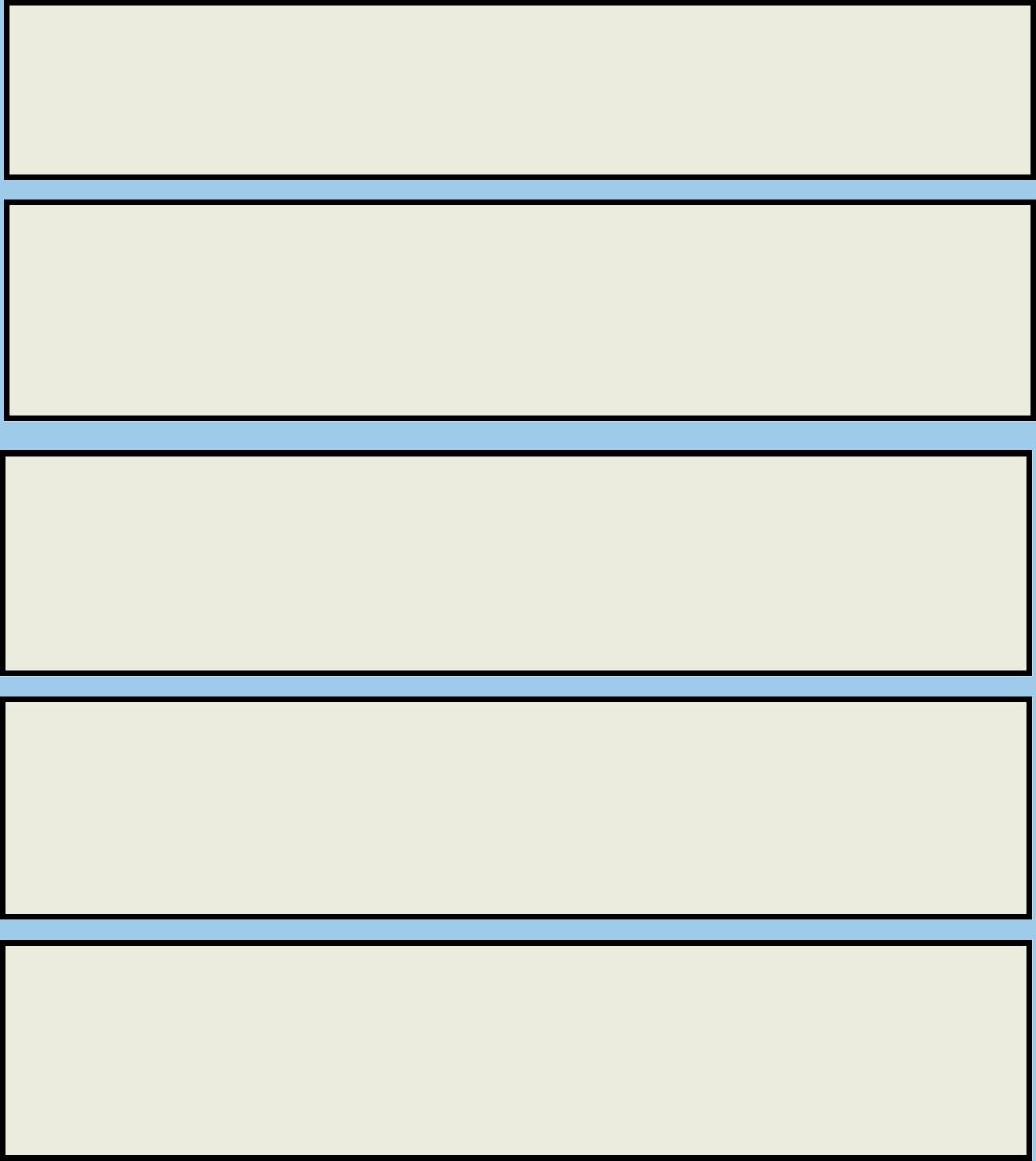 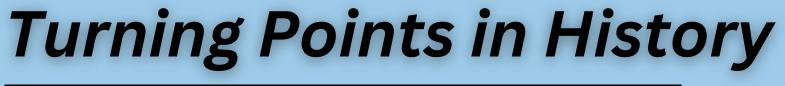 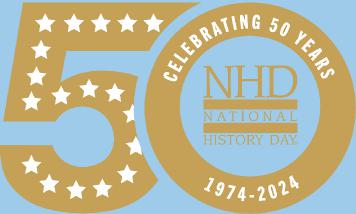 NHD invites you to select a turning point in history for the 2024 NHD Contest Season and explore how it turned the tide of history.